КОНКУРСНОЕ ЗАДАНИЕпо компетенцииКРУЖЕВОПЛЕТЕНИЕШкольникиРазработал задание КетоваАлёна АльбертовнаУчитель трудового обученияГОБОУ Кандалакшской КШИг. Кандалакша Мурманской обл.+7 921 041 32 04, alenkvn2@yandex.ru2020Компетенция «Кружевоплетение»ШкольникиЦели и задачи конкурсаКонкурс проводиться с целью определения профессиональных навыков участников, совершенствования их профессионального мастерства, выявления наиболее одаренных мастеров среди людей с инвалидностью.Участники должны выполнить несколько задач, определяемых техническим заданием и представить готовое изделие по истечении отведенного времени.2. Программа конкурсаТеоретическая часть:Прочтение задания, инструктаж по ТБ на рабочем месте, жеребьёвка.Практическая часть:В ходе выполнения конкурсного задания участникам необходимо выполнить сцепной техникой плетения закладку для книг полотнянкой (всего 6 пар, одна из них – скань) с перевивом крайних пар с использованием скани полотнянкой по середине.Оценка осуществляется по бальной системе по каждому разделу.В практических разделах учитывается:	- соответствие готового изделия, с описанием, указанном в техническом задании;	- качество исполнения.3.Содержание конкурсаВ процессе выполнения практического задания, участник должен продемонстрировать умение:- работать по заданной схеме и описанию изделия;- выполнять заплёт изделия;- самостоятельно и качественно выполнять изделие;- выполнять зашивку изделия.Фото готового изделия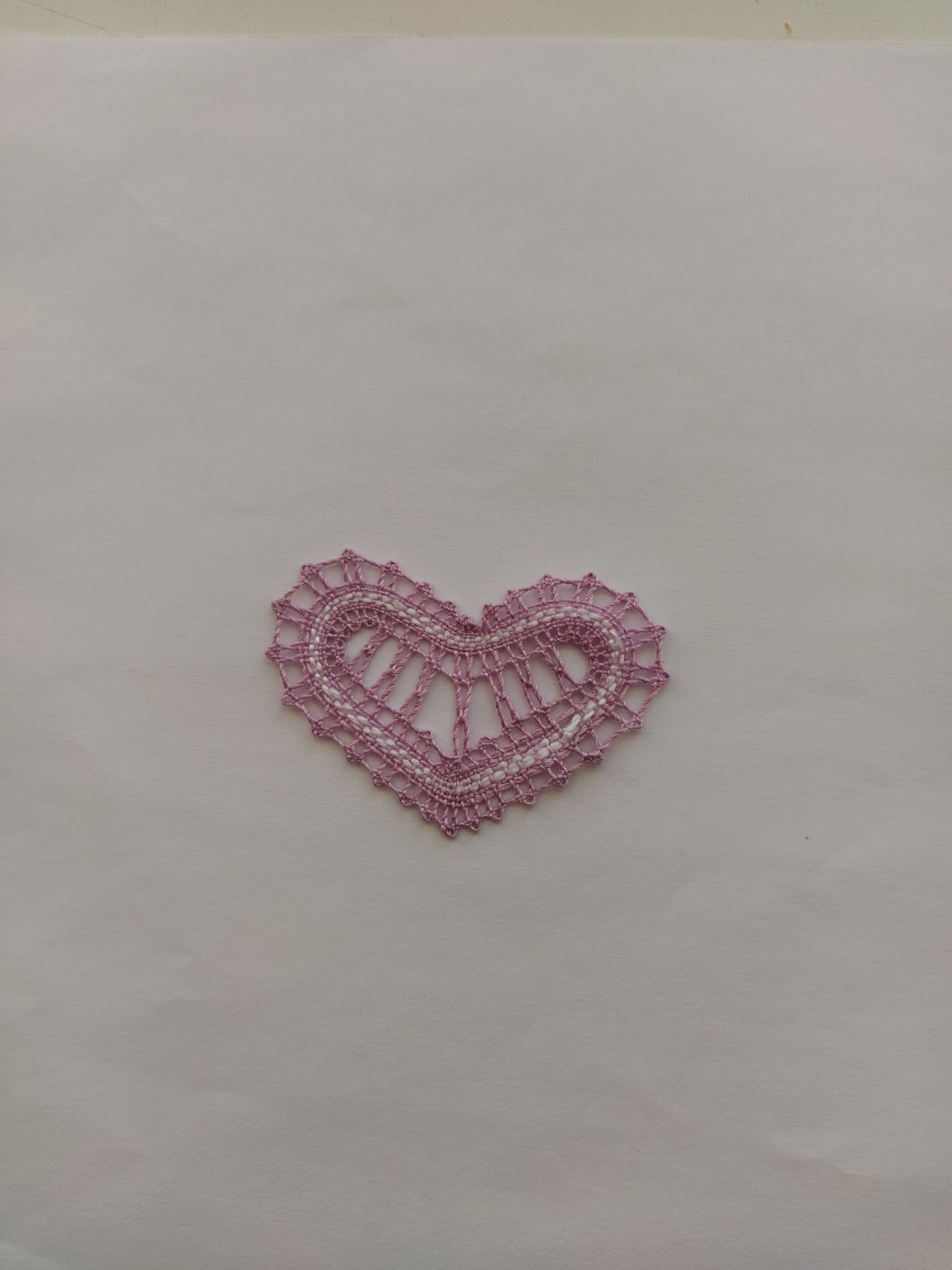 4. Инфраструктурный лист(расчет на одного участника)5. Выполнение изделияПродолжительность соревнований составляет 4 часа. Участники сами решают, сколько времени отвести на выполнение заплёта изделия, плетение полотнянки с вытянутыми петельками, выполнение поворотов полотнянки и зашивки изделия.Подготовка рабочего пространства, ознакомление со сколком (рисунком) изделия, наматывание нитей на коклюшки (5 пар нитки вязальные «Кружевница», сиреневого цвета, 1 пара пряжа "Ирис" белого цвета), закрепление сколка на подушке, выполнение заплёта изделия.Выполнение изделия сцепной техникой плетения полотнянкой с перевивом крайних пар с использованием скани полотнянкой по середине полотнянки. Выполнение поворотов полотнянки без закидов ходовой пары и с закидами. Выполнение двойных вытянутых петель.Выполнение зашивки изделия. Своевременная сдача готового изделия. Уборка рабочего места.6. ТребованияКонкурсантам не разрешается одалживать или брать какие-либо материалы или инструменты во время выполнения задания;Конкурсантам запрещается пользоваться интернет ресурсами и дополнительной литературой;Конкурсанты должны уведомить экспертов об окончании выполнения задания, изделие должно быть представлено в законченном виде.7. Критерии оценкиВ течение соревнований экспертами выставляются штрафные баллы в соответствующий протокол.Штрафные баллы начисляются:За нарушение техники безопасной работы.Общение со зрителями, участниками.Пользование телефоном, планшетом.Работа до команды СТАРТ и после команды СТОП.В случае одинакового количества баллов, предпочтение отдаётся участнику, который раньше по времени сдал готовое изделие.8. Техника безопасностиВо время работы инструменты и материалы не брать в рот.Во время перерыва в работе ножницы класть на стол с сомкнутыми лезвиями.Не делать резких движений рукой с инструментом.Нитки не отрывать, обрезать только ножницами.Крючок во время работы необходимо держать под сколком.Обрезки ниток по окончанию работы выбросить в мусорное ведро.По окончанию работы участник должен привести в порядок рабочее место.Разработал:Кетова Алёна АльбертовнаУчитель трудового обученияГОБОУ Кандалакшской КШИг. Кандалакша Мурманской обл.+7 921 041 32 04, alenkvn2@yandex.ruV Региональный чемпионат профессионального мастерства среди людей с инвалидностью «Абилимпикс» в Мурманской области - 2020Набор коклюшек6 пар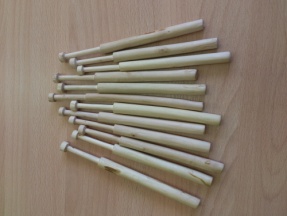 Нитки вязальные «Кружевница», цвет сиреневый, 20 г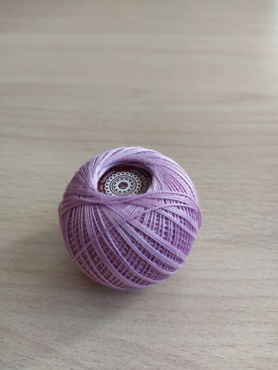 Пряжа "Ирис" цвет белый, 25 г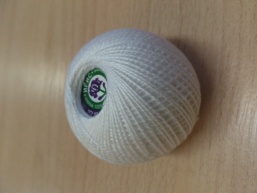 Булавки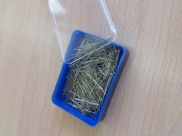 Крючок № 0,5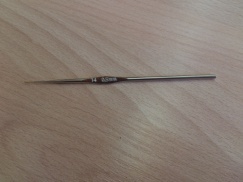 Колотельная булавка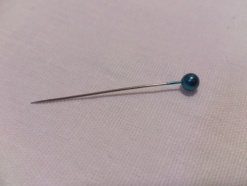 Ножницы1 штука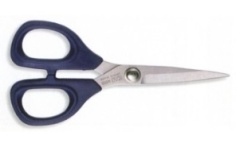 Белая ткань для накрывания подставки и подушки 2 шт.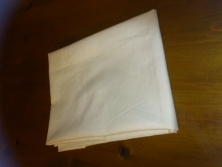 Аптечка 1 (на всех участников)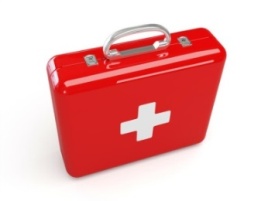 Оборудование рабочего места(на 1 участника)- стол – 1- стул – 2- подставка – 1- подушка – 1(для ассистента инвалида по зрению стул)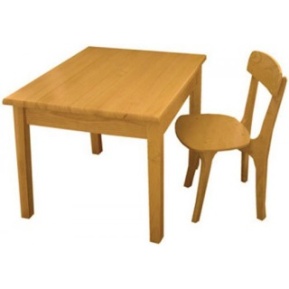 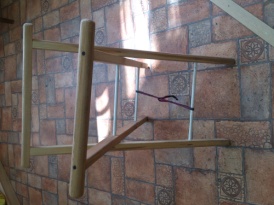 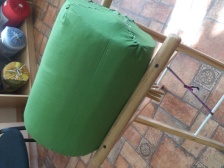 №Критерии оценкиМаксимальный балл1Соблюдение длины рабочей нити в пределах 10-15 см52Натянутость нитей крайних пар103Отсутствие перевивов средних долевых пар104Прохождение нити скани по середине полотнянки55Правильность выполнения скани полотнянкой106Аккуратность сцепления в двойных вытянутых петельках57Отсутствие торчащих петель в готовом изделии108Отсутствие торчащих концов нитей в готовом изделии109Законченность изделия1010Соблюдение техники безопасной работы1011Порядок на рабочем месте512Эстетическое восприятие изделия (субъективная оценка)10Итого:100